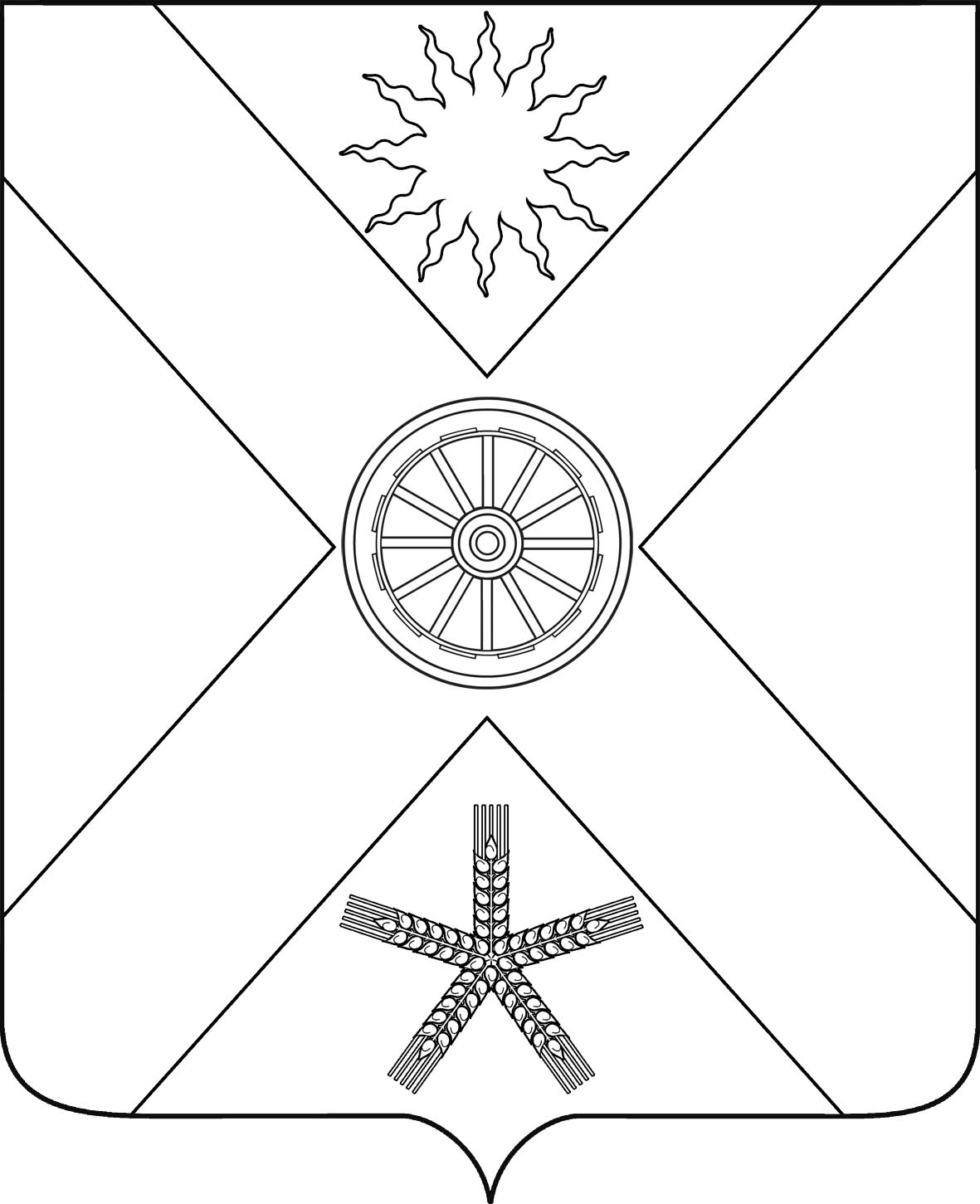 РОССИЙСКАЯ ФЕДЕРАЦИЯРОСТОВСКАЯ  ОБЛАСТЬ ПЕСЧАНОКОПСКИЙ РАЙОНМУНИЦИПАЛЬНОЕ ОБРАЗОВАНИЕ«ПЕСЧАНОКОПСКОЕ СЕЛЬСКОЕ ПОСЕЛЕНИЕ»АДМИНИСТРАЦИЯ ПЕСЧАНОКОПСКОГО СЕЛЬСКОГО ПОСЕЛЕНИЯПОСТАНОВЛЕНИЕ 15.04.2020                                           №  72                              с. Песчанокопское           Глава  АдминистрацииПесчанокопского сельского  поселения                                                                    А.В. ОстрогорскийПостановление вносит:главный специалист имущественных  и земельных отношений О принятии мер, направленных на поддержку субъектов малого и среднего предпринимательства, арендующих муниципальное имущество Песчанокопского сельского поселения, за исключением земельных участковВ соответствии с распоряжением Правительства Российской Федерации от 19.03.2020 № 670-р,  Постановляю: 1. Муниципальному образованию «Песчанокопское сельское поселение» по договорам аренды имущества, находящегося в муниципальной казне, а также по договорам аренды имущества, принадлежащего на праве оперативного управления подведомственным учреждениям и предприятиям, обеспечить:1.1. В течение 3 рабочих дней со дня обращения субъекта малого и среднего предпринимательства – заключить дополнительное соглашение, предусматривающего отсрочку арендной платы по договорам аренды имущества, принадлежащего на праве оперативного управления подведомственным учреждениям и предприятиям, предусмотренной в 2020 году, и ее уплату равными частями в сроки, предусмотренные договором аренды в 2021 году, или на иных условиях, предложенных арендатором, по согласованию сторон.1.2. В течение 3 рабочих дней со дня вступления в силу настоящего постановления – уведомление субъектов малого и среднего предпринимательства о возможности заключения дополнительного соглашения в соответствии с требованиями подпункта 1.1 настоящего пункта.2. Главному специалисту имущественных и земельных отношений Афанасьевой Т.А. обеспечить:2.1.  Ведение учета дополнительных соглашений, заключенных в соответствии с подпунктом 1.1 пункта 1 настоящего постановления. 3.  Настоящее постановление подлежит официальному обнародованию в «Информационном бюллетени» Администрации Песчанокопского сельского поселения и на официальном сайте в сети интернет.4. Настоящее постановление вступает в силу со дня его официального опубликования.5. Контроль за исполнением постановления возложить на  главного специалиста имущественных и земельных отношений Афанасьеву Т.А.